        В соответствии с Бюджетным кодексом Российской Федерации, постановлением администрации Норваш-Шигалинского сельского поселения от 23 декабря 2015г. № 63 «Об утверждении Порядка разработки, реализации и оценки эффективности муниципальных программ Норваш-Шигалинского  сельского поселения» администрация Норваш-Шигалинского сельского поселения          1. Внести в постановление администрации Норваш-Шигалинского сельского поселения от 19.02.2019г. №15 «Об утверждении муниципальной программы Норваш-Шигалинского сельского поселения Батыревского района «Развитие потенциала муниципального управления» следующие изменения:         1) в Паспорте муниципальной программы Норваш-Шигалинского сельского поселения Батыревского района «Развитие потенциала муниципального управления» позицию «Объемы бюджетных ассигнований Муниципальной программы» изложить в следующей редакции:2) раздел 5 «Обоснование объема финансовых ресурсов,  необходимых для реализации Муниципальной программы»  изложить в следующей редакции:«Раздел 5. Обоснование объема финансовых ресурсов,необходимых для реализации Муниципальной программыРасходы на реализацию Муниципальной программы предусматриваются за счет средств федерального и местного бюджета.Общий объем финансирования Муниципальной программы  на 2019-2035 годы за счет местного бюджета  составит 7 222,454 тыс. рублей, в том числе:в 2019 году – 1 072,347 тыс. рублей;в 2020 году – 1 117,066 тыс. рублей;в 2021 году – 1 276,945 тыс. рублей;в 2022 году – 1 277,032 тыс. рублей;в 2023 году – 1 277,032 тыс. рублей;в 2024 году – 1 202,032 тыс. рублей;в 2025 году – 0,0 тыс. рублей;в 2026-2030 годах – 0,0 тыс. рублей;в 2031-2035 годах – 0,0 тыс. рублейОбъемы финансирования Муниципальной программы подлежат ежегодному уточнению при формировании бюджета Норваш-Шигалинского сельского поселения Батыревского района на очередной финансовый год и плановый периоды.Ресурсное обеспечение реализации Муниципальной программы за счет средств бюджета Норваш-Шигалинского сельского поселения Батыревского района по годам ее реализации в разрезе мероприятий Муниципальной программы с указанием кодов бюджетной классификации расходов бюджета Норваш-Шигалинского сельского поселения Батыревского района (в ценах соответствующих лет) представлено в приложении N 5 к Муниципальной программе.Приложение № 5 к муниципальной программе администрация Норваш-Шигалинского сельского поселения Батыревского района Чувашской Республики «Развитие потенциала муниципального управления» Ресурсное обеспечение и прогнозная (справочная) оценка расходов за счет всех источников финансирования реализации муниципальной программы Администрации Норваш-Шигалинского сельского поселения Батыревского района «Развитие потенциала муниципального управления» Глава Норваш-Шигалинского сельского поселения                                                                     Н.Н.РаськинЧǎваш Республики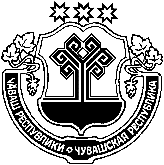 Патǎрьел районěНǎрваш-Шǎхаль ялпоселенийěнадминистрацийěЙышǎну 132022 çулхи кӑрлач уйǎхěн11-мěшěНǎрваш-Шǎхаль ялěЧувашская РеспубликаБатыревский районАдминистрацияНорваш-Шигалинскогосельского поселенияПостановление №1311 января 2022 годасело Норваш-Шигали О внесении изменений в муниципальную  программу «Развитие потенциала муниципального управления»                                                   ПОСТАНОВЛЯЕТ:«Объемы бюджетных ассигнований Муниципальной программы–общий объем финансирования программы в 2019–2035 годах за счет средств местного бюджета составит  –       7 222,454 тыс. рублей, в том числе:в 2019 году – 1 072,347 тыс. рублей;в 2020 году – 1 117,066 тыс. рублей;в 2021 году – 1 276,945 тыс. рублей;в 2022 году – 1 277,032 тыс. рублей;в 2023 году – 1 277,032 тыс. рублей;в 2024 году – 1 202,032 тыс. рублей;в 2025 году – 0,0 тыс. рублей;в 2026-2030 годах – 0,0 тыс. рублей;в 2031-2035 годах – 0,0 тыс. рублейСтатусНаименование муниципальной программы Норваш-Шигалинского сельского поселения Батыревского района (подпрограм-мы) муниципальной программы Норваш-Шигалинского сельского поселения Батыревского района Чувашской РеспубликиНаименование муниципальной программы Норваш-Шигалинского сельского поселения Батыревского района (подпрограм-мы) муниципальной программы Норваш-Шигалинского сельского поселения Батыревского района Чувашской РеспубликиИсточники финансированияРасходы по годам, тыс. рублейРасходы по годам, тыс. рублейРасходы по годам, тыс. рублейРасходы по годам, тыс. рублейРасходы по годам, тыс. рублейРасходы по годам, тыс. рублейРасходы по годам, тыс. рублейРасходы по годам, тыс. рублейРасходы по годам, тыс. рублейРасходы по годам, тыс. рублейСтатусНаименование муниципальной программы Норваш-Шигалинского сельского поселения Батыревского района (подпрограм-мы) муниципальной программы Норваш-Шигалинского сельского поселения Батыревского района Чувашской РеспубликиНаименование муниципальной программы Норваш-Шигалинского сельского поселения Батыревского района (подпрограм-мы) муниципальной программы Норваш-Шигалинского сельского поселения Батыревского района Чувашской РеспубликиИсточники финансирования2019 год2019 год2020 год2021 год2022 год2023 год2024 год2025 год2026-2030 годы2031-2035 годы 12334556789101112Муниципальная программа Норваш-Шигалинского сельского поселения Батыревского района«Развитие потенциала муниципального управления» на 2019–2035 годывсеговсего1072,3471117,0661117,0661276,9451277032,01277032,01202032,00,000,000,00Муниципальная программа Норваш-Шигалинского сельского поселения Батыревского района«Развитие потенциала муниципального управления» на 2019–2035 годыФедеральныйФедеральныйМуниципальная программа Норваш-Шигалинского сельского поселения Батыревского района«Развитие потенциала муниципального управления» на 2019–2035 годыРеспубликанскийРеспубликанскийМуниципальная программа Норваш-Шигалинского сельского поселения Батыревского района«Развитие потенциала муниципального управления» на 2019–2035 годыместный бюджетместный бюджет1072,3471117,0661117,0661276,9451277032,01277032,01202032,00,000,000,00